Comité Intergubernamental sobre Propiedad Intelectual y Recursos Genéticos, Conocimientos Tradicionales y FolcloreTrigésima sexta sesiónGinebra, 25 a 29 de junio de 2018proyecto de programa de la trigésima sexta sesiónpreparado por la SecretaríaConforme a la obligación del Comité Intergubernamental sobre Propiedad Intelectual y Recursos Genéticos, Conocimientos Tradicionales y Folclore (“el Comité”) de poner a disposición una propuesta de programa de trabajo, el presente documento contiene el programa propuesto para la trigésima sexta sesión del Comité. El presente programa es puramente indicativo y el presidente y los miembros del Comité determinarán la organización definitiva de la labor del Comité con arreglo a su Reglamento.[Fin del documento]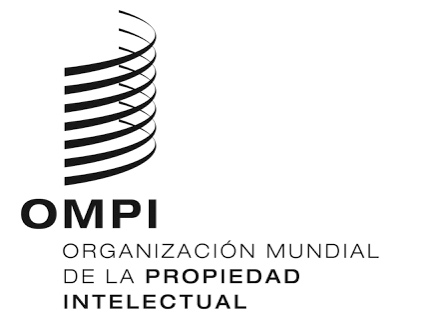 SWIPO/GRTKF/IC/36/INF/3 WIPO/GRTKF/IC/36/INF/3 WIPO/GRTKF/IC/36/INF/3 ORIGINAL: inglés ORIGINAL: inglés ORIGINAL: inglés fecha: 6 de junio de 2018 fecha: 6 de junio de 2018 fecha: 6 de junio de 2018 Domingo 24 de junio de 2018A partir de las 9.00A partir de las 14.00Grupo de expertos ad hoc sobre recursos genéticosConstituido por expertos designados. No se trata de una sesión formal del Comité, pero ha sido establecida por el Comité y cuenta con la asistencia práctica de la SecretaríaForo consultivo indígenaConstituido por representantes de organizaciones que representan a comunidades indígenas. No se trata de una sesión formal del Comité ni de una reunión oficial de la OMPI, pero cuenta con el apoyo del Comité y la asistencia práctica de la SecretaríaLunes 25 de junio de 201810.00 – 13.00Punto 1:	Apertura de la sesiónPunto 2:	Aprobación del orden del díaWIPO/GRTKF/IC/36/1 Prov. 3WIPO/GRTKF/IC/36/INF/2WIPO/GRTKF/IC/36/INF/3Punto 3:	Aprobación del informe de la trigésima quinta sesiónWIPO/GRTKF/IC/35/10 Prov. 2Punto 4:	Acreditación de determinadas organizacionesWIPO/GRTKF/IC/35/2WIPO/GRTKF/IC/36/2Punto 5:	Participación de las comunidades indígenas y localesFondo de la OMPI de Contribuciones VoluntariasWIPO/GRTKF/IC/36/3WIPO/GRTKF/IC/36/INF/4WIPO/GRTKF/IC/36/INF/6Mesa redonda de comunidades indígenas y localesNo constituye formalmente una parte de la sesión del Comité, pero se dejará constancia de la misma en el informe de la sesiónWIPO/GRTKF/IC/36/INF/5 Rev.Punto 7:	Recursos genéticosWIPO/GRTKF/IC/36/4WIPO/GRTKF/IC/36/5WIPO/GRTKF/IC/36/6WIPO/GRTKF/IC/36/7WIPO/GRTKF/IC/36/8WIPO/GRTKF/IC/36/9WIPO/GRTKF/IC/36/INF/715.00 – 18.00Punto 6:	Presentación de información en relación con el grupo de expertos ad hoc sobre recursos genéticosPunto 7:	Recursos genéticos (continuación)Martes 26 de junio de 201810.00 – 13.0015.00 – 18.00Punto 7:	Recursos genéticos (continuación)Punto 7:	Recursos genéticos (continuación)Miércoles 27 de junio de 201810.00 – 13.0015.00 – 18.00Punto 7:	Recursos genéticos (continuación)Punto 7:	Recursos genéticos (continuación)Jueves 28 de junio de 201810.00 – 13.0015.00 – 18.00Punto 7:	Recursos genéticos (continuación)Punto 7:	Recursos genéticos (continuación)Viernes 29 de junio de 201810.00 – 13.0015.00 – 18.00Punto 7:	Recursos genéticos (continuación)Punto 8:	Otras cuestionesPunto 9:	Clausura de la sesión